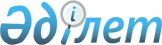 Әйтеке би ауданы бойынша 2016 жылға арналған мектепке дейінгі тәрбие мен оқытуға мемлекеттік білім беру тапсырысын, жан басына шаққандағы қаржыландыру мен ата-аналардың ақы төлеу мөлшерін бекіту туралы
					
			Мерзімі біткен
			
			
		
					Ақтөбе облысы Әйтеке би ауданы әкімдігінің 2016 жылғы 27 маусымдағы № 116 қаулысы. Ақтөбе облысының Әділет департаментінде 2016 жылғы 26 шілдеде № 5017 болып тіркелді. 2017 жылдың 1 қаңтарына дейін қолданыста болды      Қазақстан Республикасының 2001 жылғы 23 қаңтардағы "Қазақстан Республикасындағы жергілікті мемлекеттік басқару және өзін-өзі басқару туралы" Заңының 31 бабына, Қазақстан Республикасының 2007 жылғы 27 шілдедегі "Білім туралы" Заңының 6 бабы 4 тармағының 8-1) тармақшасына сәйкес, Әйтеке би ауданы әкімдігі ҚАУЛЫ ЕТЕДІ:

      1. Әйтеке би ауданы бойынша мектепке дейінгі тәрбие мен оқытуға мемлекеттік білім беру тапсырысын, жан басына шаққандағы қаржыландыру мен ата-аналардың ақы төлеу мөлшері осы қаулының қосымшасына сәйкес бекітілсін.

      2. Осы қаулының орындалуын бақылау аудан әкімінің орынбасары Т. Рахметовке жүктелсін.

      3. Осы қаулы оның алғашқы ресми жарияланған күнінен бастап қолданысқа енгізіледі.

 Әйтеке би ауданының мектепке дейінгі ұйымдарындағы мектепке дейінгі тәрбие мен оқытуға мемлекеттік білім беру тапсырыс, жан басына шаққандағы қаржыландыру және ата-ананың ақы төлеу мөлшері.      Кестенің жалғасы:

      Кестенің жалғасы:


					© 2012. Қазақстан Республикасы Әділет министрлігінің «Қазақстан Республикасының Заңнама және құқықтық ақпарат институты» ШЖҚ РМК
				
      Аудан әкімі 

А. Бердалин
Әйтеке би ауданы әкімдігінің 2016 жылғы 27 маусымдағы № 116 қаулысымен бекітілген№

Мектепке дейінгі тәрбие және оқыту ұйымдарының әкімшілік-аумақтық орналасуы (аудан,қала)

Мектепке дейінгі тәрбие және оқыту ұйымдарының тәрбиеленушілер саны

Мектепке дейінгі тәрбие және оқыту ұйымдарының тәрбиеленушілер саны

Мектепке дейінгі тәрбие және оқыту ұйымдарының тәрбиеленушілер саны

Мектепке дейінгі тәрбие және оқыту ұйымдарының тәрбиеленушілер саны

Мектепке дейінгі тәрбие және оқыту ұйымдарының тәрбиеленушілер саны

№

Мектепке дейінгі тәрбие және оқыту ұйымдарының әкімшілік-аумақтық орналасуы (аудан,қала)

Балабақша

Мектеп жанындағы толық күндік шағын-орталықтар

Мектеп жанындағы жарты күндік шағын-орталықтар

Дербес толық күндік шағын-орталықтар

Дербес жарты күндік шағын-орталықтар

Әйтеке би ауданы

682

0

743

0

0

Мектепке дейінгі ұйымдарда қаржыландыру жан басына шаққанда бір айдағы мөлшері (тенге)

Мектепке дейінгі ұйымдарда қаржыландыру жан басына шаққанда бір айдағы мөлшері (тенге)

Мектепке дейінгі ұйымдарда қаржыландыру жан басына шаққанда бір айдағы мөлшері (тенге)

Мектепке дейінгі ұйымдарда қаржыландыру жан басына шаққанда бір айдағы мөлшері (тенге)

Мектепке дейінгі ұйымдарда қаржыландыру жан басына шаққанда бір айдағы мөлшері (тенге)

Мектепке дейінгі ұйымдарда қаржыландыру жан басына шаққанда бір айдағы мөлшері (тенге)

Мектепке дейінгі ұйымдарда қаржыландыру жан басына шаққанда бір айдағы мөлшері (тенге)

Мектепке дейінгі ұйымдарда қаржыландыру жан басына шаққанда бір айдағы мөлшері (тенге)

Балабақша

Балабақша

Мектеп жанындағы толық күндік шағын-орталықтар

Мектеп жанындағы толық күндік шағын-орталықтар

Мектеп жанындағы жарты күндік шағын-орталықтар

Мектеп жанындағы жарты күндік шағын-орталықтар

Дербес толық күндік шағын-орталықтар

Дербес жарты күндік шағын-орталықтар

Аудан орталығы

Ауылдық жерде

Аудан орталығы

Ауылдық жерде

Аудан орталығы

Ауылдық жерде

15051

25797

0

0

0

0

Мектепке дейінгі ұйымдарда ата-аналарының бір айдағы төлемақы мөлшері (тенге)

Мектепке дейінгі ұйымдарда ата-аналарының бір айдағы төлемақы мөлшері (тенге)

Мектепке дейінгі ұйымдарда ата-аналарының бір айдағы төлемақы мөлшері (тенге)

Мектепке дейінгі ұйымдарда ата-аналарының бір айдағы төлемақы мөлшері (тенге)

Мектепке дейінгі ұйымдарда ата-аналарының бір айдағы төлемақы мөлшері (тенге)

Балабақша

Мектеп жанындағы толық күндік шағын-орталықтар

Мектеп жанындағы жарты күндік шағын-орталықтар

Дербес толық күндік шағын-орталықтар

Дербес жарты күндік шағын-орталықтар

5105

0

0

0

0

